ПРИГЛАШАЕМ ПРИНЯТЬ УЧАСТИЕ В ОНЛАЙН-МЕРОПРИЯТИЯХ РЕСПУБЛИКАНСКОГО КОНСУЛЬТАЦИОННОГО ЦЕНТРА ГОУДПО «КРИРО» в сентябре 2022 года№ п/пДата проведения ФИО специалиста РКЦТема Примечание Ссылка на трансляцию01.09.202211.00Валиуллина Карина Эдуардовна, педагог дополнительного образования г. Сыктывкара, консультант Республиканского консультационного центра ГОУДПО «КРИРО».«Первый раз в первый класс» в рамках празднования Дня знанийМастер-классhttps://kriro.ru/nJ98t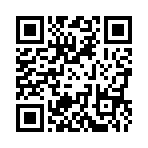 09.09.202214.00Савельева Елена Геннадьевна, педагог-психолог, МБДОУ «Детский сад № 13 общеразвивающего вида» г. Сыктывкара, консультант Республиканского консультационного центра ГОУДПО «КРИРО».«Домашнее задание: как научить ребенка выполнять его самостоятельно?» В рамках просветительского проекта «Школа успешных родителей»Вебинарhttps://kriro.ru/F9lUs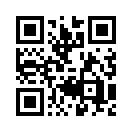 15.09.202211.00Валиуллина Карина Эдуардовна, педагог дополнительного образования г. Сыктывкара, консультант Республиканского консультационного центра ГОУДПО «КРИРО».«Осенние мотивы, работаем с гербарием»Мастер-классhttps://kriro.ru/VGIvT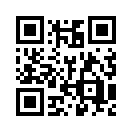 23.09.202214.00Осташова Татьяна Анатольевна, педагог, психолог, клинический психолог, логопед, коуч, преподаватель психологии, супервизор. Руководитель тренинг-центра Softskills.«Профилактика зависимых форм поведения и суицидальных наклонностей у подростков» в рамках просветительского проекта «Школа успешных родителей»Вебинар https://kriro.ru/6F9JH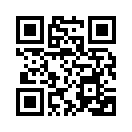 27.09.202210.00Пархимович Наталия Витальевна, старший воспитатель, Тихонова Татьяна Григорьевна, учитель-логопед, Сонцова Альбина Ивановна, педагог-психолог, Специалисты МБОУ «Начальная школа – детский сал № 1» г. Воркуты, консультанты Республиканского консультационного центра ГОУДПО КРИРО«Начало детсадовской жизни. Самые популярные вопросы»Вебинар https://kriro.ru/3d91o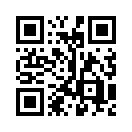 